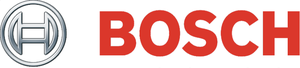 EDI connection data sheetPlease read the following before continuing:Due to Bosch’s central directives it is mandatory to separate test data from production data.Therefore we have to establish two EDI connections to you.Please fill in the parameters for your test and productive environments below.It is mandatory to have a working test connection first before continuing with the productive one.If you do not have a separated test environment, we will also configure your productive environment on our test system.If this is the case, please check this box: This way you do not have to provide your productive parameters twice.Our preferred EDI protocols are OFTP2 and AS2.Company informationCompany informationCompany informationCompany nameRobert Bosch GmbHCompany streetWernerstrasse 51Company postal code70469Company cityStuttgartCompany countryGermanyContact information for technical connectionContact information for technical connectionContact information for technical connectionContact nameEDI-BasisContact e-MailEDI-Basis@Bosch.comContact phone-Contact information from your EDI service provider (if available)Contact information from your EDI service provider (if available)Contact information from your EDI service provider (if available)Service provider name-Service provider e-Mail-Service provider phone-Contact information for data contentContact information for data contentContact information for data contentContact nameEDI Support SalesContact e-MailSupportSales.EDI@de.bosch.comContact phone-OFTP2: test connectionOFTP2: test connectionOFTP2: test connectionOFTP2: test connection parametersOFTP2: test connection parametersOFTP2: test connection parametersODETTE-ID (SSID)O0013000003ROBBOSCHE5QODETTE-ID (SFID)O0013000003ROBBOSCHE5QHost name (OFTP2)rbinte5qedi.bosch.comTCP/IP (OFTP2) port6619ODETTE (OFTP2) passwordTo be exchanged via e-Mail/phoneIP address (send to)139.15.185.138IP address (receive from)139.15.185.138Virtual File Name for TestingROBERTBOSCHTESTEnd To End Response/EERPYesOFTP2: test security parametersOFTP2: test security parametersOFTP2: test security parametersTLS client authenticationNoCompressionNoEncryptionNoSignatureNoSigned EERPNoOFTP authenticationNoOFTP2: productive connectionOFTP2: productive connectionOFTP2: productive connectionOFTP2: productive connection parametersOFTP2: productive connection parametersOFTP2: productive connection parametersODETTE-ID (SSID)O0013000003ROBBOSCHE5PODETTE-ID (SFID)O0013000003ROBBOSCHE5PHost name (OFTP2)rbinte5pedi.bosch.comTCP/IP (OFTP2) port6619ODETTE (OFTP2) passwordTo be exchanged via e-Mail/phoneIP address (send to)139.15.185.60IP address (receive from)139.15.185.60Virtual File Name for TestingROBERTBOSCHTESTEnd To End Response/EERPYesOFTP2: productive security parametersOFTP2: productive security parametersOFTP2: productive security parametersTLS client authenticationNoCompressionNoEncryptionNoSignatureNoSigned EERPNoOFTP authenticationNo